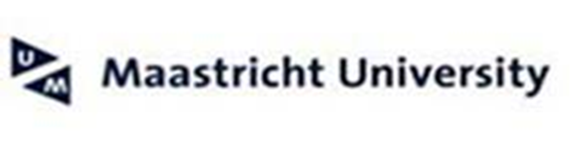 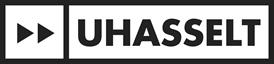 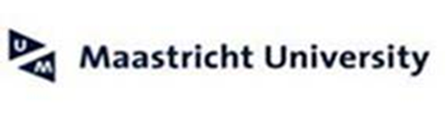 Special research Fund 2020call for proposals for JOINT degree projects in the framework ofthe cooperation between Hasselt University & maastricht University Faculty of law*Required annex: without this annex, the application will be declared inadmissibleThis application document shall be filled out in English. This application document, duly filled out, has to be sent at the latest on 01.10.2020, 23h59 to:  For joint projects between UM and UHasselt: 								BOF@UHasselt.be and patrick.vaneijs@maastrichttuniversity.nl Only upon receipt of your confirmation e-mail, your application has been successfully submitted.Part I – Data of the applicant1. Personal data* ORCID provides a persistent digital identifier that distinguishes you from every other researcher and, through integration in key research workflows such as manuscript and grant submission, supports automated linkages between you and your professional activities ensuring that your work is recognized.  Make your own ORCID on: https://orcid.org/2. Supervisor(s) * short bio of both promoters must be included 3. (If applicable) co-supervisor(s) – max. 2* short bio of of co-supervisor(s) must be included 4. Educational background*copy of the diploma and study results per year must be includedIf you think it’s necessary to give additional feedback on your study results and/or ranking, please provide a brief explanation.5. Master Thesis 6. Professional background (if applicable)7. If you have already received any grants not mentioned under 6, since the completion of your studies, please list them here (including any current position, stating whether this position is renewable and whether you have applied for a renewal).8. Discipline in which the project will be prepared (PhD degree):Joint UHasselt/ Maastricht PhD projects must fit within the domains of research in Law.@UHasselt side@Maastricht UMC+ side9. If you have pursued scientific/scholarly studies and/or experience abroad (other than mentioned in the diplomas), please list them here.10. If you have already published scholarly/scientific articles, please list them with complete bibliographical information.11. Other elements of added value that are complementary to your CV can be listed here, such as:(inter)national mobility,intersectoral mobility,acquired prices,internships,other elements.12. Motivational Statement (discuss personal motivations, your (research) interests, your experience and activities, and your future goals. Focus on your personal background or experiences that have significantly influenced you or your goals (ca. 500 words).Part II – The doctoral researchTitleDutch (compulsory)This text will be used for administrative purposes and for communication purposes on internal and external websites.  We suggest not to include any confidential information.English (compulsory)This text will be used for administrative purposes and for communication purposes on internal and external websites.  We suggest not to include any confidential information.The doctoral research2a. Background to the research proposal, objectives and main research questionMax. 500 words (excl. references, including footnotes). Use Word Count to specify.2b. Description of the proposed researchMax. 1,000 words (excl. references, including footnotes). Use Word Count to specify.2c. Literature referencesMax. 10 references.2d. Innovative character of the proposalMax. 200 words2e. Methodology and time planPlease specify the research design, the methods and explain the link between the proposed research and the methodology. Max. 400 words2f. Academic setting within the research programme of the Maastricht Faculty of LawPlease identify how your proposal fits within the faculty’s research programmeMax. 200 words2g. Academic setting within the research programme of the Hasselt Faculty of LawPlease identify how your proposal fits within the faculty’s research programme (only in case you apply for a joint Hasselt – Maastricht position)Max. 200 words2h. Cooperation between Hasselt and MaastrichtPlease identify how your research will contribute to the cooperation between Hasselt and MaastrichtMax. 100 wordsPlease tick the box: the proposal fits within an existing collaboration between both institutions, it is a new collaboration.Please explain how the collaboration will be continued after this project and illustrate the added value for both research groups/institutions.Max. 100 words2i. Societal RelevanceHow can results be applied in other research areas? How can results be applied in society, business, etc.Max. 200 words2j. BudgetFor each PhD project a research budget is available. The type of research may require a larger budget. Please submit a detailed budget if it is expected that it will exceed the available budget This budget should also indicate how the research can be completed when additional resources are not available.3.  Possible ethical implications relating to the proposed research: In the table below questions are listed on the ethical aspects of your research proposal. If you mark a ‘yes’ for the question, it follows thatFor the questions marked with *: the applicant is legally or on the basis of institutional regulations obliged to ask for an ethical advice at the competent ethics committee of the host institution; please do take into account that even when there is no obligation with regard to the research itself, for the publication of the results a positive advise still can prove to be necessary.If you have answered questions with a * positively, you must submit your proposal to the ethics committee as soon as your application has been approved for funding. Your fellowship can only start when this clearance has been formally given. Only if the advice relates to a work package that is planned for a later stage of the fellowship, it may be submitted just before the start of that part of the research. Please keep in mind that the advisory procedure can take some time and that therefore you should submit your proposal to the ethics committee well in time.For the questions that are not marked: the applicant and the evaluation panel are invited to reflect on the issue and take, if necessary, the necessary precautionary measures.Human Embryos/FoetusesEthics advice related to these questions should always be requested before the start of the research project as a whole and also require an examination by the federal commission for embryos(¹) For these issues the Belgian commission on privacy protection (Commissie voor de bescherming van depersoonlijke levenssfeer) has to be consulted. You cannot consult the commission directly, but always firstcontact the research coordination of your university.(²) In this case you already have to submit your proposal to the ethics committee in the application phase. 4. Datamanagement Plan1. Describe the datatypes (surveys, sequences, manuscripts, objects, ...) the research will collect and/or generate and /or (re)use.2. Specify in which way the following provisions are in place in order to preserve the data during and at least 5 years after the end of the research.3. What's the reason why you wish to deviate from the principle of preservation of data and of the minimum preservation term of 5 years?4. Are there issues concerning research data indicated in the ethics questionnaire of this application form? If yes, which specific security measures those data require?5. Which other issues related to the data management are relevant to mention?5. Discipline codesPlease mention the “Main Research fields” that matches best to the subject of your research proposal (sublevel 4) (min. 1, max. 5 fields).  You can find the list here.Part III - Abstracts Please provide a brief, simplified abstract of your project in Dutch (min 250 – max 1.500 characters). This text is intended for the university administration.  This text will be used for purposes on internal and external websites.  We suggest not to include any confidential information. Please provide a brief, vulgarizing abstract of your project in English (min 250 – max 1.500 characters). This text is intended for university administration. This text will be used for communication purposes on internal and external websites.  We suggest not to include any confidential information. Part III - ReferencesPlease provide the contact details of two references.Name of the candidateName UHasselt supervisorName UM supervisorIndicative title of the research projectThis text will be used for administrative purposes only.  This text will be used for communication purposes on internal and external websites.  We suggest not to include any confidential information.In English: In Dutch:Annexes: short bio of both supervisors and co-promoters must be included*  copy of the candidate’s diploma and study results* The Master’s thesis or, if not available, another substantial piece of English or Dutch writing* proof of the English language level (being a native speaker, having completed a university degree in the English language or having passed a IELTS or TOEFL test; a IELTS score of 6.5 with no less than 6.5 in writing or an internet-based TOEFL score of 90 with no less than 23 in writing is sufficient)*Signature principal supervisor UHasselt(date)Signature principal supervisor Maastricht University(date)NameFirst nameGender NationalityORCID*e-mailTelephone/cellphone numberGraduation dateUHasselt promoterUM promoterNameFirst nameORCIDResearch groupResearch InstitutePosition (title)Co-promoter 1Co-promoter 2*NameFirst nameORCIDFunctionResearch group/instituteinstitution(s) of appointmentPosition (title)Year of graduation secondary education: Higher Education*Name programmeInstitute of Higher Education/UniversityScore / degreeDate1st Bachelor2nd Bachelor3th Bachelor1st Master2nd MasterSupervisorTitleYearUniversity / institute of higher educationBrief thesis descriptionEmployerPercentageAppointmentPositionPeriodSchool for Educational Studies Educational sciencesMedicine and Life Sciences Medical science Biomedical scienceRehabilitation Sciences Rehabilitation sciences  Rehabilitation sciences and physiotherapy Occupational therapy Sciences Sciences Sciences: mathematics Sciences: statistics Sciences: physics Sciences: chemistry Sciences: biology Sciences: information technologyEngineering Technology Engineering TechnologyBusiness Economics Business Economics TourismSchool for Transportation Sciences Transportation sciencesLaw LawArchitecture and Arts Architecture Audiovisual and visual Arts1Faculty of Law LawI confirm that none of the issues below apply to the proposal. True             FalseI hereby confirm having taken note that an ethical clearance is needed for the start of my project. I will thus ensure submission of my proposal to the research ethics committee at both universities. True            FalsePlease specify which ethics committee(s) deal(s)/will deal with your application: ……………………………..In case you will submit your proposal to the committee only before the start of work package(s) (WP) that are concerned:Number/description of WP(s)                         Starting date of WP(s)…………………………………………………..                     ……………………………….Does your research involve Human Embryonic Stem Cells (hESCs)?*Will the hESCs be directly derived from embryos within this project? Are the hESCs previously established cell lines? Yes              No Yes              No  Yes              NoDoes your research involve the use of human embryos?*  Yes              NoDoes your research involve the use of human foetal tissues / cells?*  Yes              No2. HumansDoes your research involve human participants? *Are they volunteers for social or human sciences research? Are they persons unable to give informed consent? Are they vulnerable individuals or groups? Are they children/minors? Are they patients? Are they healthy volunteers for medical studies? Yes              No Yes              No Yes              No Yes              No Yes              No Yes              No Yes              NoDoes your research involve physical interventions on human study participants?*Does it involve invasive techniques? Does it involve collection of biological samples? Yes              No Yes              No Yes              No3. Human Cells/TissuesDoes your research involve human cells or tissues (other than from Human Embryos/Foetuses, i.e. section1)?*Are they obtained from commercial sources? Do they originate from another laboratory/institution/biobank? Were they produced or collected by you from previous research activities? Are they produced or collected by you as part of this project? Yes              No Yes              No Yes              No Yes              No Yes              No4. Personal DataDoes your research involve personal data collection and/or processing?(1) *Does it involve the collection and/or processing of sensitive personal data (e.g.: health, sexual lifestyle, ethnicity, political opinion, religious or philosophical conviction)? Does it involve collecting/processing of genetic information/data? Does it involve tracking or observation of participants?  Yes              No Yes              No Yes              No Yes              NoDoes your research involve further processing of previously collected personal data (secondary use)?* Yes              No5. Animals Does your research involve research procedures to live non-human vertebrate animals (incl. independently feeding larval forms, foetal forms of mammals in the last trimester of their normal development and cephalopods, and also forms in earlier stages if the experiments have consequences in later stages)?*Are they vertebrates or live cephalopods? Are they non-human primates? (²) Are they genetically modified animals? Are they cloned farm animals? Are they endangered species? Yes              No Yes              No Yes              No Yes              No Yes              No Yes              No6. International collaborationDo you plan to use local resources (e.g. animal and/or human tissue samples, genetic material, live animals, human remains, materials of historical value, endangered fauna or flora samples, etc.)?* Yes              NoDo you plan to import/export any material from/to other countries?Name of country/ies: ……………………………………………………………. Yes              NoIf your research involves low and/or lower middle income countries, are benefits- sharing measures foreseen? Yes              NoCould the situation in the country put the individuals taking part in the research at risk?  Yes              No7. Environment & Health and SafetyDoes your research involve the use of elements that may cause harm to the environment, to animals or plants? Yes              NoDoes your research deal with endangered fauna and/or flora and/or protected areas?  Yes              NoDoes your research involve the use of elements that may cause harm to humans, including research staff? Yes              No8. Dual UseDoes your research have the potential for military applications?  Yes              No9. MisuseDoes your research have the potential for malevolent/criminal/terrorist abuse?  Yes              No10. Other Ethics IssuesAre there any other ethics issues that should be taken into consideration? Yes              NoPlease specify: ……………………………………………..Discipline code (sublevel 4, i.e. 8 digits)Main research FieldNamePosition/institutionE-mail and telephone numberInfo of why he/she can act as reference